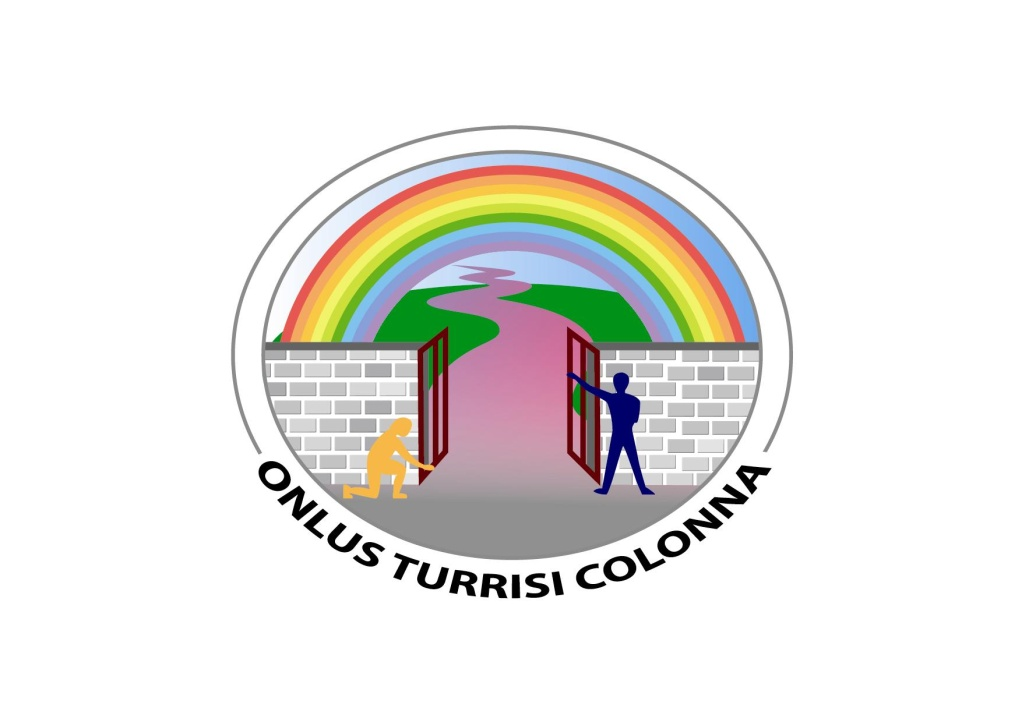 ASSOCIAZIONE CULTURALE“G. TURRISI COLONNA” – ONLUSSedelegale: via Firenze n.20 – 95127 CATANIACodiceFiscale   9 3 1 9 6 0 0 0 8 7 6    BANDO PER L’ASSEGNAZIONE DI N°12 BORSE DI STUDIOL’Associazioneculturale “G. Turrisi Colonna” – ONLUS, in conformità con quantostabilitonelpropriostatuto,  informachesarannoassegnate●  SEZIONE 1. n. 6 borse di studio dell’importo di € 400,00 ciascuna a studentifrequentantinell’annoscolastico 2021/2022ilquinto anno pressounascuolasecondaria di secondogradonelle province di:Agrigento, Caltanissetta, Catania, Enna, Messina, Palermo, Ragusa, Siracusa eTrapani.● SEZIONE 2n. 6 borse di studio dell'importodi  € 300,00 ciascuna a studentifrequentantinell’annoscolastico 2021/2022 la terzaclassepressounascuolasecondaria di primo grado (scuola media) delle province di: Agrigento, Caltanissetta, Catania,  Enna, Messina, Palermo, Ragusa, Siracusa e Trapani.CONDIZIONI DI PARTECIPAZIONE AL CONCORSO PER L'EROGAZIONE DELLE BORSE DI STUDIOPer poterepartecipare al concorso è necessariocheicandidatiabbianoconseguitoperciascunodei  due anniscolasticiprecedentiunavalutazione media  finale  (M) non inferioreainovedecimi. La graduatoria per l’assegnazionedelleborse di studio verràstilata secondo ilseguentepunteggio, determinato al fine di individuareglialunnimaggiormentemeritevoli  e con minor ISEE: MeritoAttestazione ISEEA parità di punteggiocomplessivo  laborsa di studio saràassegnataallostudentecheavràriportatouna media di votisuperiore e in caso di ulterioreparità, allostudentecon attestazione ISEE piùbassa.Alladomanda di partecipazionedovrannoessereallegate le schede di valutazione relative alle due classiprecedentifrequentateneglianniscolastici 2019/20 e 2020/21nonchéAttestazione ISEE del nucleofamiliaredellostudentevalida per il 2022. Si precisa, comunque, chenon potràessereassegnatapiù di unaborsa di studio per Istituto.Le domande di partecipazionedovrannoessereinviate, singolarmente o tramite la scuola di appartenenza, a pena di esclusione, a mezzo raccomandataa.r. entroil 16aprile 2022 al seguenteindirizzo: AssociazioneCulturale “G. Turrisi Colonna” – Onlus  c/o  Prof.ssa Carmela Rizzo Via AmbaAlagi n.10 – 95124 Catania.Faràfede la data del timbropostale.INFORMATIVA PRIVACY AI SOLI FINI DELLA PARTECIPAZIONE AL CONCORSO PER L’ASSEGNAZIONE DI N° 12 BORSE DI STUDIO. I datipersonalideiconcorrentisonorichiesti al fine dellavalutazionedelledomande e perprovvedereall’assegnazionedelleborse di studio agliaventidiritto.  L'adempimento di obblighisuccessivipotrebberenderenecessarioiltrasferimentodeidati a terzi o l’indicazionedeinominativideipartecipanti e vincitorisulsito internet o sumezzi di informazione. I datipersonalisonocomunicatidaipartecipantivolontariamente e sarannotrattati secondo la normativavigente in materia di privacy e trattamentodeidati. Il trattamentoavverrà con modalitàmanuali, informatiche e/o telematiche. Il Titolare del trattamentodeidatipersonali è l’AssociazioneCulturale “G. TurrisiColonna” – Onluschetratteràidatipersonalideipartecipanti al concorso al solo fine di consegnare le borse di studio. L'interessatopotràchiedere la modifica, l'integrazione o la cancellazionedeipropridatipersonali in qualsiasimomentomedianterichiestascritta.                                                                                           Il Presidente                                                                                      Anna Maria Di Falco                              MODELLO DI DOMANDA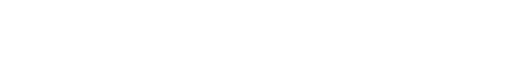 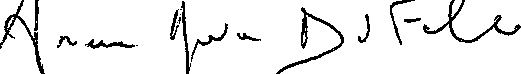 Il sottoscritto……………………...................... …………………..genitoredellostudente ……………………………………………………... nato  a ……………………………il ……………………………. residente …………………………………tel. ................................. frequentantenell’annoscolastico 2021/22 la classe ……………presso………………………………………………………………………………………………CHIEDEdi partecipareallaselezione per l’assegnazione di unaborsa di studio messa a disposizionedall’Ass. Culturale“ G. Turrisi Colonna” Onlus.Si allegano le schede di valutazione relative alle due classiprecedentifrequentateneglianniscolastici 2019/20 e 2020/21nonchél'ISEE  2022.Si dichiara di averepresovisionedell’informativasulla privacy contenutanelbando di partecipazione e con la sottoscrizionedellapresentedomandasiacconsente al trattamentodeidatipersonali.Data                                                                                                                   FirmaMEDIA       PUNTIM  = 9         109,0 < M ≤9,5         209,5 < M ≤ 9,99        30M  = 10        40REDDITOPUNTI>  €  20.000,0010    da € 18.000,01 a €  20.000,0020   da € 16.000,01 a €  18.000,0030   da € 12.000,01 a €  16.000,0040   da €  7.000,01 a €   12.000,0050<€  7.000,00                      60